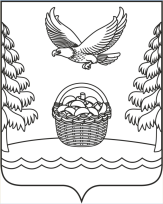 РОССИЙСКАЯ ФЕДЕРАЦИЯИРКУТСКАЯ ОБЛАСТЬ ЗИМИНСКИЙ РАЙОНАдминистрацияХарайгунского муниципального образования П О С Т А Н О В Л Е Н И Еот 27 марта 2024 года                            с. Харайгун                                     № 264Об утверждении проектовпо программе «Комплексное развитие сельских территорий » на 2025 год.В соответствии с  Федеральным законом от 6 октября 2003 года № 131-ФЗ «Об общих принципах организации местного самоуправления в Российской Федерации»,  в соответствии с пунктом 3 Положения о предоставлении и расходовании субсидий из областного бюджета местным бюджетам в целях софинансирования расходных обязательств муниципальных образований Иркутской области на реализацию общественно значимых проектов по благоустройству сельских территорий, утвержденным постановлением Правительства Иркутской области от 20 декабря 2019 года № 1112-пп., Уставом Харайгунского муниципального образования, администрация Харайгунского муниципального образования:ПОСТАНОВЛЯЕТ:	1. Утвердить проекты по программе «Комплексное развитие сельских территорий »  на 2025 год:  1.1. Ремонт опорных колодцев на водоводе в мкр. Саянская деревня с заменой запорной арматуры и установкой пожарных гидрантов. 1.2. Установка на спортивной многофункциональной площадке, расположенной по ул. 3 в мкр. Саянская деревня уч. Буринская Дача на среднем поле скейт-площадку.1.3. Строительство парковки на 12 машино-мест возле библиотеки в мкр. Саянская деревня уч. Буринская Дача по ул. 3. 1.4. Создание канав для ливневых стоков с прокладкой труб D400-600 по ул. 4,5 мкр. Саянская деревня уч. Буринская Дача с целью предупреждения размывания всех инженерных сетей в период схода снега. 1.5. Ремонт здания Администрации Харайгунского МО в связи с переездом на уч. Буринская Дача, ул. Лесная, д. 12.1.6. Создание канав для ливневых стоков с прокладкой труб D400-600 по ул. Лесная с. Харайгун с целью предупреждения размывания дороги и подтопляемости домов по ул. Лесной с. Харайгун  в весенний период. 1.7. Установка дорожных знаков во всех населённых пунктах Харайгунского МО в целях обеспечения безопасности дорожного движения. 1.8. Установка уличного  освещения по ул. В.Непомнящих уч. Буринская Дача.           2. Настоящее постановление опубликовать в информационно-аналитическом издании «вестник Харайгунского МО» и разместить на сайте администрации Харайгун.рф.3.  Настоящее постановление  вступает в силу после его официального опубликования.4.  Контроль за исполнением данного постановления оставляю за собой.Глава Харайгунского муниципального образования:                                                      Л.Н. Синицына